ПОЛОЖЕНИЕо проведении открытого Первенства ОблДЮСШ по футболу среди детей 2006-2007 гг.р.1. Цели и задачи- Повышение уровня физической подготовленности и спортивного мастерства юных футболистов, пропаганда здорового образа жизни.- Привлечения учащихся к регулярным занятиям физической культурой и спортом.- Популяризация и развитие футбола в Кемеровской области.2. Место и сроки  проведения соревнований В соответствии с календарным планом ГУДО ОблДЮСШ, согласованным с  департаментом образования и науки Кемеровской области, соревнования будут проводиться с 27 по 30 августа 2017 г. на базе  МАУДО «ДЮСШ №5» г. Кемерово, стадион «Кировец» (ул.Назарова, 1 Б). Игры будут проводиться на футбольном поле с искусственным синтетическим травяным покрытием последнего поколения. День приезда команд 26 августа 2017г. Начало игр  27 августа 2017г. с 14.00 час.3. Руководство соревнованийОбщее руководство соревнований по футболу осуществляет администрация ГУДО «Областная детско-юношеская спортивная школа». Право на проведение открытого Первенства ОблДЮСШ по футболу среди детей 2006-2007 гг.р. принадлежит тренерскому совету отделения футбола ГУДО ОблДЮСШ. Непосредственное проведение соревнований возлагается на тренера-преподавателя ОблДЮСШ Селезнева Игоря Валентиновича.Судейство соревнований осуществляет ОО «Федерация футбола г. Кемерово». Главный судья соревнований  – Раздаев Виталий Александрович (Р/К).4. Условия допуска команд и участников соревнованийК  участию в соревнованиях допускаются команды ДЮСШ и других учреждений дополнительного образования физкультурно-спортивной направленности, а также команды школьных спортивных клубов Кемеровской области. Соревнования проводятся среди детей 2006-2007 гг.р. (дети 2009 г.р. и моложе к соревнованиям не допускаются). Состав команды: 14 участников, 1 тренер, 1 представитель.Руководители команд представляют в первый день соревнований следующие документы:именную заявку по установленной форме, заверенную директором, врачебно-физкультурным диспансером, а при его отсутствии – детской поликлиникой;Свидетельство о рождении (оригинал);полис обязательного медицинского страхования (оригинал);договор (оригинал) о страховании жизни и здоровья от несчастных случаев.5. Порядок и сроки предоставления заявокПодтверждение участия в соревнованиях  с указанием количественного состава команды необходимо направить до 14 августа 2017 года в ГУДО ОблДЮСШ ответственному за проведение соревнований (Селезнёв И.В., e-mail: judger1@yandex.ru, тел. 8-913-301-0031)6. Проведение матчей соревнованийСоревнования проводятся по  правилам игры в  футбол (8х8). В зависимости от количества участвующих  команд игры проводятся по круговой системе или с разделением на подгруппы. Распределение команд по подгруппам осуществляется путём жеребьёвки на судейской.При участии в соревнованиях 8-ми команд и более соревнования будут проводятся в два этапа:- на первом этапе команды играют  в подгруппах по круговой системе «каждый с каждым»;- на втором этапе проводятся «стыковые игры». Дополнительные условия обсуждаются на судейской.Продолжительность игр 60 минут «грязного» времени, разделенных на два тайма по 30 минут с 5-ти-минутным перерывом между ними. Игры будут проводиться на футбольном поле размером 65х45 м., размер ворот 3х2 м., игровой  мяч №4. Состав команды на игру: 8+1 (Замены игроков не ограничены). Питьевой режим во время игр команды организуют самостоятельно. Разминочные мячи у каждой команды должны быть свои. В обязательном порядке все игроки должны быть экипированы защитными щитками и бутсами с резиновыми или пластмассовыми шипами.8. Определение победителейКоманда-победитель определяется по наибольшему числу набранных очков во всех встречах. За победу – 3 очка, ничья – 1 очко, поражение – 0 очков. В случае равенства очков у двух или более команд победитель определяется следующим образом (согласно регламента РФС):1. по наибольшему количеству побед во всех матчах;2. по результатам личной встречи;3. по лучшей разности забитых и пропущенных мячей во всех матчах;4. по наибольшему количеству забитых мячей во всех матчах. За участие в игре незаявленного, дисквалифицированного или неправильно оформленного игрока или опоздание на игру более 15 мин. - команде засчитывается поражение 0:5.7. Судейство соревнованийСудейство осуществляется в соответствии с «Правилами игры в футбол», а также изменениями и дополнениями, принятыми ФИФА и РФС.К судейству соревнований допускаются судьи, рекомендованные городской коллегией футбольных арбитров и утверждённые главным судьёй соревнований.Назначение судей на матч осуществляется главным судьёй соревнований. Просьбы команд о замене судей, назначенных на матч, не рассматриваются. Судейство матчей не может осуществляться дисквалифицированными или отстранёнными судьями.Судья обязан заполнить протокол матча до начала игры и внести в него результат матча сразу после окончания матча. Если при проведении матча имели место предупреждения, удаления, травмы футболистов, а также нарушения порядка на спортивной площадке или вблизи неё, судья обязан внести запись об этом в протокол до его подписания официальными лицами команд. Судья несёт ответственность за надлежащее оформление протокола матча, включая подписание его полномочными представителями противоборствующих команд. Если судья не внес в протокол матча случаи предупреждений, удалений, травм игроков, имевших место и подтверждённых врачом соревнований, а также нарушения порядка на стадионе, он отстраняется от обслуживания матчей этих соревнования8. Протесты, обжалование решений судейВсе заявления и протесты команд по соответствию проведения матча регламенту соревнований должны быть зафиксированы в протоколе судьёй матча. 
Заявления и протесты команд, зафиксированные в протоколе, должны быть рассмотрены главным судьёй соревнований в течение двух дней с момента проведения матча. Главный судья соревнований принимает решение и сообщает его командам, игравшим матч. В случае несогласия одной из команд или обеих команд, игравших матч, они могут подать протест на итоги матча в письменном виде в Судейскую коллегию Футбольной Лиги Кемеровской области, которая обязана произвести разбирательство и принять решение не позднее пяти дней с момента проведения данного матча. 9. НаграждениеКоманда - победитель открытого Первенства ОблДЮСШ по футболу среди детей 2006-2007 гг.р. награждается кубком и дипломом первой степени. Игроки команды награждаются медалями и дипломами первой степени.Команды, занявшие второе и третье  места, награждаются кубками, дипломами соответствующих степеней. Игроки команд награждаются медалями и дипломами соответствующих степени.Специальными призами за счет средств от привлечённой спонсорской помощи отмечаются 5 лучших игроков.10. Финансовые расходыФинансовые расходы по организации соревнований и награждению несет ГУДО «Областная детско-юношеская спортивная школа».Расходы по проведению игр соревнований и судейству несёт Федерация футбола г. Кемерово.Расходы по участию в соревнованиях (проезд, проживание и питание) несут командирующие организации из расчета – 1000-1200 руб/сут. Проживание и питание в гостиницах и общежитиях города Кемерова.11. Обеспечение безопасности участников и медицинское обеспечениеОбеспечение безопасности участников и зрителей осуществляется согласно требованиям Правил обеспечения безопасности при проведении официальных спортивных соревнований, утвержденных постановлением Правительства Российской Федерации от 18 апреля . № 353, а также требованиям правил соревнований по видам спорта.Соревнования проводятся на объектах спорта, включенных во Всероссийский реестр объектов спорта в соответствии с Федеральным законом от 4 декабря 2007 года № 329-ФЗ «О физической культуре и спорте в Российской Федерации».Оказание скорой медицинской помощи осуществляется в соответствии с приказом Министерства здравоохранения Российской Федерации от 01.03.2016 № 134н «О порядке оказания медицинской помощи лицам, занимающимся физической культурой и спортом (в том числе при подготовке и проведении физкультурных мероприятий и спортивных мероприятий), включая порядок медицинского осмотра лиц, желающих пройти спортивную подготовку, заниматься физической культурой и спортом в организациях и (или) выполнить нормативы испытаний (тестов) Всероссийского физкультурно-спортивного комплекса «Готов к труду и обороне». Каждый участник должен иметь справку о состоянии здоровья, которая является основанием для допуска к соревнованиям.Безопасность участников соревнований и зрителей обеспечивается на основании ст.12, Федерального закона от 07.02.2011 № 3-ФЗ(ред. От 06.12.2011г.) «О полиции».Организация медицинского обслуживания в период  соревнований (медицинское обслуживание соревнований обеспечивает  врачом ГБУЗ «Кемеровский клинический Центр лечебной физкультуры и спортивной медицины»  и бригадой скорой помощи в резерве (согласно заявке Федерации футбола г. Кемерово).Соревнования на стадионе «Кировец» проводятся в соответствии с правилами пропускного режима МАУДО «ДЮСШ №5»:- в целях обеспечения безопасности обучающихся, педагогов, работников, сохранности имущества, предупреждения террористических актов, а также соблюдения необходимого санитарного режима в помещениях организации, вводится контрольно-пропускной режим;- выполнение требований правил обязательно для учащихся, педагогического состава, всех работников, постоянно или временно работающих в школе, всех юридических и физических лиц, осуществляющих свою деятельность или находящихся по другим причинам на территории учреждения;- участники соревнований должны иметь сменную спортивную обувь в обязательном порядке;- посетители, о приходе которых дежурные на вахте предупреждены, могут пройти, предъявив свои документы;- при спортивных соревнованиях, сторонние участники обязаны предоставить дежурному на вахте копию приказа о проводимом мероприятии, список детей и удостоверение личности ответственного за сопровождение;- вход и выход в здание  детей осуществляется централизованно сопровождающим;- все посетители регистрируются на вахте в журнале учета посетителей.12. Порядок оформления заявкиОфициальные лица команд должны подать заявку главному судье на участие в соревнованиях. Команда, не подавшая заявку до начала соревнований, к участию в матчах не допускается.В заявочный лист вносятся фамилии, имена и даты рождения футболистов и официальных лиц команды, контактная информация. Заявка заверяется врачом, осмотревшим футболистов и допустивших их к участию в соревнованиях по состоянию здоровья.Официальные лица команд несут персональную ответственность за достоверность документов и сведений при оформлении и регистрации участников. Данное положение является официальным вызовом на участие в соревнованияхКонтактные телефоны: ГУДО ОблДЮСШ – Селезнёв Игорь Валентинович (тел. 8-913-301-0031).Федерация футбола г. Кемерово - Дмитриев Виктор Анатольевич  (8-960-908-53-62).УТВЕРЖДАЮ:  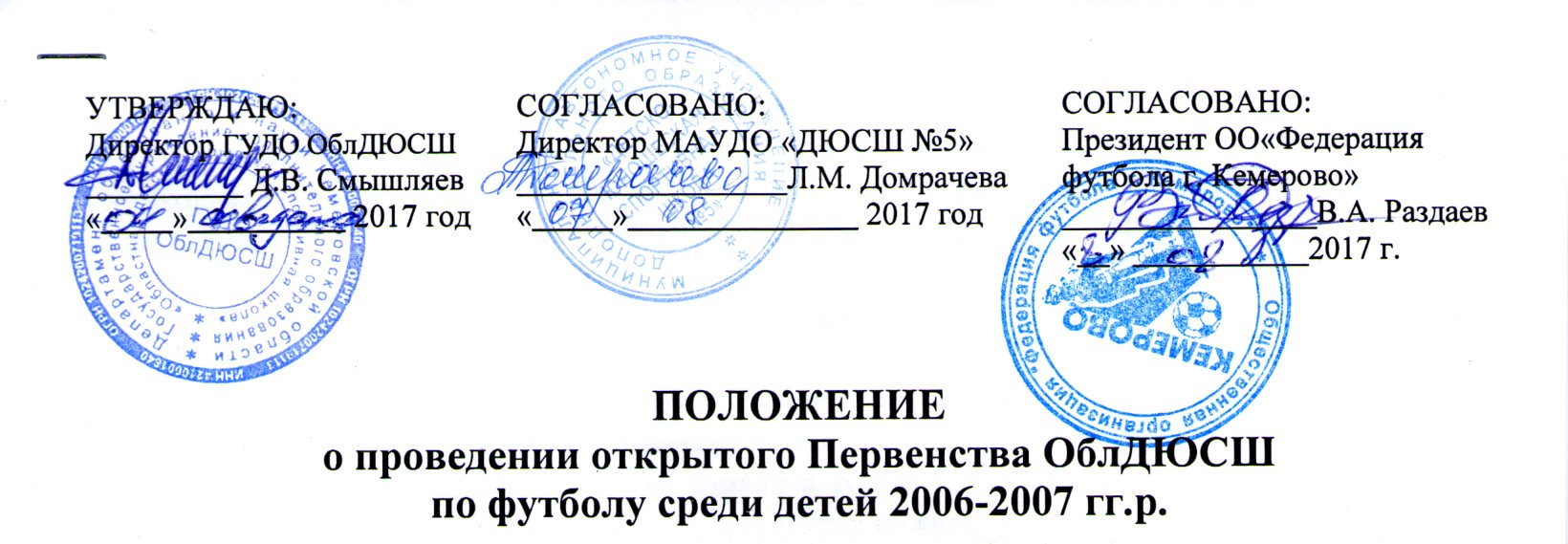 Директор ГУДО ОблДЮСШ__________ Д.В. Смышляев«         »                     2017 годСОГЛАСОВАНО:Директор МАУДО «ДЮСШ №5»_________________Л.М. Домрачева«          »                              2017 годСОГЛАСОВАНО:Президент ОО«Федерация футбола г. Кемерово»________________В.А. Раздаев «__» ___________2017 г.